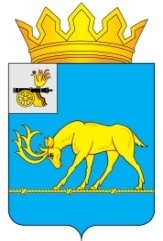 АДМИНИСТРАЦИЯ МУНИЦИПАЛЬНОГО ОБРАЗОВАНИЯ«ТЕМКИНСКИЙ РАЙОН» СМОЛЕНСКОЙ ОБЛАСТИПОСТАНОВЛЕНИЕОт 04 марта 2014 года №102                                                                           с. ТемкиноО внесении дополнений в постановлениеАдминистрации муниципального образования«Темкинский район» Смоленской областиот 22.03.2013 г № 170 «Об утверждениисхемы размещения нестационарных торговых объектовВ соответствии со статьей 10 Федерального закона от 28 декабря 2009 года                № 381-ФЗ «Об основах государственного регулирования торговой деятельности в Российской Федерации», областным законом от 24.06.2010 года № 46-з «О разграничении полномочий органов государственной власти Смоленской области в сфере государственного регулирования торговой деятельности», постановлением Администрации Смоленской области от 27.01.2011 года № 38 «Об утверждении Порядка разработки и утверждения органами местного самоуправления муниципальных образований Смоленской области схем размещения нестационарных торговых объектов»,Администрация муниципального образования «Темкинский район» Смоленской области п о с т а н о в л я е т:1.                Схему размещения  нестационарных торговых объектов дополнить следующим содержанием, согласно приложению.2.                Схему размещения нестационарных торговых объектов разместить на сайте Администрации муниципального образования «Темкинский район» Смоленской области.Глава Администрациимуниципального образования«Темкинский район» Смоленской области                                                Р.В. Журавлев